Book of Son of Man’s Journals for Israel.9/18/2022–(edited on 9/20/2022 to make the truth clear and self unblemished)Hello Israel.  My desire is to speak plainly to you.  I’M REAL AND HUMAN, I WILL DIE, MY PRESENTATION ISN’T PERFECT, I FART, AND I HAVE TINNITUS.  I GET AMUSED AND CONVEY WORDS LIKE “LET FREEDOM RING” SO I MIGHT CONFUSE YOU.  I DO NOT ALWAYS SPELL EVERY WORD I TYPE PROPERLY.  You are the firstborn end to the enemies of Love the Lord our God Ahavah/Jehovah/Yahweh.  The reason the rules are so strict pertaining to the moral conduct of all Israel, is because you are the firstborn end to the enemies of Love the Lord our God Ahavah/Jehovah/Yahweh.  When the nations judge Israel, they are judging the firstborn end to the enemies of God, so be perfect.  My Goal is to convey knowledge I have to you and express myself to you.  Your father desires that I communicate plainly with you rather than using puns and other confusing ways of expression.My voice is not perfect, but your father sang to me: “Son of Man, don’t you know you are my treasure? One day all my enemies will be deceased! At that time, men on Earth will prosper, and society will live in peace. Son of Man, go and tell the people, the marijuana, coca, and opiates are from me! I do not want my people to abuse them, but I want my people to party.”  Remember genesis 1:31 that the life the Lord your father created is good.  Marijuana, coca, and opiates are like women, they are a gift from God.  The Lord does not want us to abuse them, but the Lord wants us to party.  Be fruitful and multiply the spirits of Love and Joy with the women, and be your best manifest through the consuming fire of the Lord your Father.  Be careful and do not be facetious.  Do not allow the Devil to affect your mind and heart while you are listening to my voice, the voice of this writing.  The Devil is the enemy.  The enemy is actively opposing your mind having a right, proper, and perfect understanding.  The enemy is also against your heart having right, proper, and perfect beliefs.  Please be very careful and learn the extent of the knowledge of the mind.  What I’m communicating is very serious, and I’m a witness of the Father and God of Israel.  The Father and God of Israel are one.  Remember Deuteronomy chapter 6 verse 4-5.  I know and love your father, and I want you to understand what I understand.  Your Father put a spirit upon my flesh and I believed a camera recorded the spirit.  I wanted to save the tape for study to advance science and technology.  I believed the spirit was God, and now I am not absolutely certain of exactly who the spirit is, but I believe the spirit is what Elijah the Tishbite is thousands of years after going up to Heaven in a whirlwind.  I made an audio track trying to do professional entertainment.  I want to make an animated movie, based upon real life experiences.  In the animated movie, I act presumptuously and affirm that the spirit is Elijah the Tishbite, but I’m poor and the animated movie might not exist.  Though I’m poor, I consider my ability to bathe and wash clothes without walking to a river, and I believe I’m rich.  The spirit of the Lord your father spoke “Today is my day of indignation, from this day forward I shall be known as everlasting hate!” I suspect that the spirit was either Elijah the Tishbite, John the Baptist, the disciple of Yeshua that tarried, my brother that was slain, or the spirit Yeshua offered up before He died the death of the crucifixion.  Please be the perfect reality you are desired to be.  What I’m going to tell you is true.  Do what your father told you to do, and test my words based upon the sacred text.  What I’m telling you is affirmed by the sacred text, and I believe that the character of Yeshua and his disciples are defamed by gentiles that eat swine, lobster, and shrimp saying “I’m the body of the God of Israel” or “I’m the body of Christ.”  Learn my definition of Christianity.  My definition of Christianity is “Sinners repent and do the will of the Lord”.  I am going to try to prove to you that real Christianity is “Sinners repent and become perfect”.  I’m already sure that if you are a grown adult and are fluent in English, you will understand me and believe that I’m correct.  Please continue to listen to me until after you have read this entire book and  understood my voice.  The sacred text proves Yeshua is the Lord of Hosts, the King of Glory, the God of Israel, the only begotten son of your Father, the Lord our God.  I have seen Yeshua return to Earth after I saw your Father on his throne.  Your Father on his throne is a plain humanoid spirit of hallowed light.  The throne was above an airplane I was on while flying from Salt Lake City to New York City.  Your father sang to me days before I was on the airplane, and the actual vision was seen as moments of hours.  I believe all the scientists will affirm that a flight from Salt Lake City to New York City is not 15 minutes, but if I made an animation starting at the bar in Salt Lake City and ending with hearing “Now descending into New York City” I could probably create the entire experience in less than 2 minutes, and certainly less than 5 minutes.  Please have deep compassion and pardon me.  I believe my conveyance of knowledge will not be perfect, and I suspect the Devil is currently making me self conscious and insecure.When I saw your father on his throne, there were two other visions I saw.  To my right I saw a dark ribbon of light.  Your father was like a combination of what light and clouds look like.  I saw a video of what light looks like when we use technology to record light at 1 trillion frames per second.  Your father was like light, a cloud, and a ghost combined.  At first I did not know what I was looking at.  I was seeing a dark sphere with a hallowed light ebbing onto/into the sphere.  I remember looking down and seeing what was a simplified galaxy.  When the idea or knowledge that what I was looking at was a galaxy entered into my heart the vision changed to galaxies lined up like cornrows four dimensionally.  What I mean by four dimensionally I will describe.  Visualize galaxies that are simplified.  First see a galaxy simplified like Super Mario World, but of light not the color yellow.  After that see a three dimensional vision of galaxies lined up like cornrows.  At the center of the picture visualize a sphere.  From the perspective of the sphere, the three dimensional picture have a holographic effect like a holographic card or a holographic ghost paint job.  I desire to live to see animators create a satisfactory or better animation of what I have seen in my life.  I remember looking in the plane and walking to the attendant. I told her something like if not exactly, “God is outside the window.” She replied with something like “Get some sleep” or “Get some rest”. I was on the window seat of three seats.  Walking back from the back of the plane where the attendant was, my seat was to the left.  There was a woman to my right, and a man to her right.  The woman might be a second human witness, I believe the Lord has 2 billion daughters and one of the daughters was in the flesh of the woman.  She is a mystery but she might have seen and stayed quiet.  The man on the Isle seat looked outside the window and said something like “No” and pointed saying something like its the light on the wing of the plane.  I was on the window seat and I looked at the light on the wing of the plane and then looked up and saw your Father on his throne.  I did not have the thoughts to say “You are wrong, God is on his throne above the airplane, don’t take the matter in vain, rather pay attention longer than a few seconds not taking the name of the Lord in vain”  I did not expect to see the Lord on his throne before I did, and the experience had a timeless magic so my mind experienced moments rather than hours.  I heard “This is for worshiping me” and then a ding before “Now descending into New York City.”  Not every thought in my head is all correct, right, and proper at all times.  The Devil confuses me, and I wasn’t as insightful about the Devil’s effect on my mind and the mind of others in the past.  When I heard “This is for worshiping me” I didn’t think the words meant “The Lord on his throne is the present of the present and should be worshiped in the spirit of respect and truth” rather I was suffering what is interpreted as the reality of my flesh being hit with a spirit rod and muscle spasms.  I was insecure and  was having muscle spasms or jerks that was like being hit with a spiritual rod prior to seeing the Lord on his throne.  Twas so bad I reasoned the woman to my right might not have seen God, rather she saw me twitching and stayed quiet. Years later I saw Yeshua return to Earth and He said “This is my Proper form” while in the air around me.  After I saw Yeshua in his Proper form, I saw the Lord appear twice to me causing me to see and experience proof the Lord can be in plain sight and the Lord can conceal himself in science.  What I mean is, the Lord can conceal his presence so scientists don’t know, or the Lord can be light above a bathtub with no scientific explanation other than the presence of God.I was in a Roman Bath Tub experiencing the good of carousing in warm clean water, and the Lord appeared in the corner of the room.  The same day in a different bathtub in the same house on the same floor of the house, I spoke a report I learned while carousing in warm clean water.  The report is basically, “Ahavah manifest through the womb of Mary was crucified.  They say it didn’t happen, He isn’t God, rather the real God wanted to mutuwaffika him, that is cause the God of Israel to die and take his soul.”  As soon as the report was spoken by me, there were flashes of light and thunder or thunderings.  I told my roommate and my mom what happened and explained that there was a scientific explanation or cover for the flashes of light and thunderings, but the Lord was in plain sight as light the very same day.  The Lord does work everyday.  I believe the reason I experienced the Lord the way I did was so I could believe and convey the experience.  The Lord can appear as recognizable or the Lord can conceal himself with science.  You have the internet, and the sacred writings of the Hebrew prophets are preserved.  Learn the path of knowledge.The same name that spells Jehovah, and Yahweh in Hebrew spells Ahavah with a half silent first syllable.  Ahavah is Love.  The Lord sang to me in English, but there is controversy.  The word “Deceased” is translated in American culture to “Dead”.  I believe the reality of this translation is relative to why Solomon was told “Since you have asked for this and not for long life or wealth for yourself, nor have asked for the death of your enemies but for discernment in administering justice, I will do what you have asked. I will give you a wise and discerning heart, so that there will never have been anyone like you, nor will there ever be.”  Try to understand the mind of the Lord while the Lord was talking to Solomon.  If Solomon asked for the death of his enemies, he would probably not have been allowed to be the king of the Lord’s people.  Please consider the meanings of all of the following six words.ConstructDeconstructReconstructCeaseDeceaseReceaseI do not entirely understand what the Lord means when He sang “All my enemies will be deceased” but I was born into a world where lying to children is routine business as usual.  I BELIEVE PEOPLE WILL ACCUSE THE LORD OF BEING A MASS MURDERING TYRANT THAT WANTS ALL HIS ENEMIES TO DIE, AND IF SOLOMON ASKED FOR THE DEATH OF HIS ENEMIES, HE WOULD NOT BE ALLOWED TO BE WHAT SOLOMON IS TODAY. Reality seems to be THE CONFUSED ARE THE ENEMIES OF THOSE THAT ARE NOT CONFUSED. Children are told lies, by proud sinners.  The lies are conveyed by the following quotes “Santa Claus is real” “The Easter Bunny is Real” “The Tooth Fairy is Real” “Witchcraft isn’t real” “deceased = dead”.  I do not know what proud sinners believe.  They are not perfect, and they are proud of it.  I do not want to confuse you by conveying knowledge that I do not understand.  What I believed was the truth was proven to not be the truth according to what I read in the Holy Bible.  I believed the Devil was “The Father of all lies and the cause there of, a murderer from the very beginning.”  I learned that it is written in John 8:44 “Ye are of your father the devil, and the lusts of your father ye will do. He was a murderer from the beginning, and abode not in the truth, because there is no truth in him. When he speaketh a lie, he speaketh of his own: for he is a liar, and the father of it”  I have wanted to learn what the science of it is, or if in translation the truth was lost.  Listen very carefully.  Consider what it is to be treasure.  When I was a child, I went privately to the Lord and asked for a craft to combat witchcraft, a daughter, and a dragon.  I desired to found a kingdom upon the Lord’s daughter and for the God of Israel to manifest as a dragon He desired to be.  After praying I swore an enticing affirmation attempting to cause a witch of the Devil to attack me with witchcraft so I would have a connection to the Devil.  After I swore the affirmation of basically “You can attack me with witchcraft and I cannot legally punish you, so you can have your way with me and not be punished”  After that I heard “I’m going to attack you with witchcraft” and the connection of the witchcraft was through my right eye.  I believe the sworn affirmation was something like “If a witch attacked me through my right eye, even though I’m a victim, she’s not guilty of wrongdoing”  My biological family knew me before that day and after that day.  My brother Jeffrey said something like if not exactly “He lost his mind”.  My grandpa Robert Becker said something like if not exactly “He lost his mind”.  My dad said “I don’t understand how somebody so smart could be so stupid”.  I was in the room they were in when they spoke those words, my witchcraft effects the understanding of the mind and there is a desolating or otherwise certainly destructive force that causes me to be effected to what I describe with the words “a force that causes me to be dumb.  While I’m being attacked other people are talking to me, they do not understand the existential like struggle, they don’t understand the reality of witchcraft, they get angry and emotional because I do not know what to say. When I was a child I was young and the world didn’t have insight and understanding, so when I was attacked, the effect was described as “He lost his mind””  When I was 8ish years of age, I was a young human, so I needed my dad to help me.  I asked him “What would you call a spirit that caused you to believe whatever you have to believe to defeat the enemy and guides you to all truth?” He said “Truth bearing holy spirit”.  I believe the “Truth Bearing Holy Spirit” is permanently bonded to my heart.  I asked my dad “What would you call Christ if He wasn’t Christ the man, but was Christ?” He said “A separate manifestation of Christ.”  I asked for a separate manifestation of Christ to be the dragon of my kingdom.  I have seen a dragon with my own eyes that I believe is the dragon I prayed for.  I challenged all of creation to the Duel of the Ancients desiring to fight the Devil in the duel of the ancients.  I gave my entire right side, including my right eye to the Dragon.  A dinosaur spirit entered into my flesh so that I saw the dinosaur spirit while walking across the street while homeless in Salt Lake City, and though the spirit resembled a long neck dinosaur, I believed twas the dragon in his innocence.  I believed the dragon was Yang and Satan.  The reason I believed that is because I believed I was on team Yin, and team Yang was the adversary.  Satan is the adversary.  Now I call the dragon, the Dragon, like I call the Father of Israel, the Lord.  I The Lord is the supreme lord, and the Dragon is the supreme dragon.  I was born in 1986 on a Saturday in Las Vegas.  I have reason to suspect such glory that reality is not perceived by the vast majority including me, but I’ve experienced someone give testimony of two suns in the sky without me talking about ideas I had that there were two suns while I was in a bus being driven from Las Vegas to St. George.  Days after perhaps weeks after having the ideas I was working in St George and a coworker mentioned the thing.  I suspect Mexicans are blessed with insight into witchcraft and the understanding of the effects of witchcraft.  The man might have had a connection to my mind through witchcraft and was lying to me, however, I also suspect that our Father in Heaven causes his sun to rise upon the righteous and the unrighteous, so perhaps there is a second sun.  It is written “...that you may be sons of your Father in heaven; for He makes His sun rise on the evil and on the good, and sends rain on the just and on the unjust.”Please have deep compassion and be very careful.  I’m human, and I believe this book will not be a perfect presentation of knowledge.  One of the lessons about God is Einstein's relativity.  Not only did Einstein write the science of relativity, but time is relative when experiencing God.  I believe Einstein wrote the science of God because I’ve seen God on his throne, and if God was not light, light was God’s clothing.  What Einstein contributed to science seems to be proof that the physics of light proves light is holy.  The disciple of Yeshua wrote “...God is Light…”  I am Son of Man, I believe Albert Einstein is essential to causing salvation to reach the ends of the Earth.  The Gentiles are like atheistic scientists to me, and the desire of the Lord the Father of Israel is to cause me to be a light unto the gentiles so that the salvation of the Lord may reach the ends of the Earth.  So, be careful and learn relativity based upon my explanation and Einstein's explanation of relativity.  It is written that Einstein said ““When you sit with a nice girl for two hours you think it’s only a minute, but when you sit on a hot stove for a minute you think it’s two hours. That’s relativity.”  
When I was in high school I spoke with a man named Walter.  We were talking about God for what might have been an hour and he said something like “when you talk about God for hours and it seems like a few minutes, that’s God”  I’m currently in a home in California and I noticed the sun has risen.  Apparently hours have occurred and this conveyance has been like choice moments.  My goal is to explain Christianity, so you understand what Yeshua desires Christianity to be, and what has happened in history.  Yeshua came to fulfill and perfect the Torah/law.  The Hebrew root word that was translated to fulfill has perfect attached to the meaning.  Yeshua added to Moses’ instruction.  It is written “Take heed to yourselves. If your brother sins against you, rebuke him; and if he repents, forgive him.  And if he sins against you seven times in a day, and seven times in a day returns to you, saying, ‘I repent,’ you shall forgive him.”  Please give me 2 weeks of your life, carouse in warm or comfortably hot clean water, center your mind around Love, and try to gain by understanding what there is to understand about the following four guiding descriptions.The reality of the mindThe reality of the spirit of the Lord the Father of Israel Ahavah/Jehovah/Yahweh.Our mind experiences the Lord Ahavah/Jehovah/Yahweh after the death of our flesh, so seek to experience the Lord with your mind centered around the Lord before deathThe Reality of Ahavah through the womb of Mary, the Lord of Hosts, the King of Glory, the God of Israel, Yeshua, the only begotten son of the Father of Israel.Learn what the Glory of the King of Glory is, so when you see the universe you understand the concealment and secret keeping involved with the kingdom of the God of Israel.  The Book of Isaiah explains the Lord of Hosts, the King of Glory, the God of Israel, Immanuel of the womb of Mary of Israel.  Looking forward, desire to be the perfect reality the Lord desires we be.  Before I publish this book, I’ll give 15 sacred text verses and explain to you that Yeshua/Immanuel is the Lord of Hosts, the King of Glory, the God of Israel, the only begotten son of the Father of Israel, the First and the Last.  What I consider a key of knowledge to understand the mystery is what it means to be “Son of God”, “Son of Man”, “Son of Israel”, “Son of Men”, etcetera.  The purpose of a son is to defeat his father’s enemies.  Son of Man defeats the enemies of Man.  Israel is the firstborn son of God.  Israel is the firstborn end to the enemies of God.  Yeshua/Immanuel is the only begotten end to the enemies of God.  God is spirit and the only begotten end of the enemies of God is God manifest as flesh.  Reality is “God manifest as flesh is real, but human beings are bowing down in submission to and approval of a being they believe wanted to cause God manifest as flesh to die and take his soul”.  The truth = the truth.  I didn’t know that most of my life, but when I gave that report to the Lord our God, there were flashes of light and thunder. Israel, with deep compassion consider my report.  Someone hit my head with a pipe and bruised my brain.  My brother’s heart was pierced by a blade, and the government spends more than twice my annual income feeding and protecting the man that did that to my brother.  I’ve met those I believe are owned by the Devil, and I believe they were standing in the lie trying to murder me.  I know what they look like, I believe with Donald Trump, Barrack Obama, the Pope, and the right to serve the Lord, I could expose them.  Someone called my phone and said “This is Satan of the Illuminati” and “We are thinking about killing 35 percent of your family.”  I have proof murder is legal, but the God of Israel breathing supreme is not legal.  The Lord’s release happens once every 7 years, and not only is the Lord breathing supreme not legal once every 7 years, murder is legal everyday. I HAVE PROOF!I did not know what I know now most of my life.  I learned that the dictionary definition of the instruction of Moses is perfect, but the dictionary definition of what the police, courts, and mercenaries do routinely is murder.  “They deprive us of life desiring we suffer in prison rather than be the reality the Lord desires we me”  THAT IS MURDER! THEY LEGALLY MURDER!  My goal is to legalize the Lord breathing supreme via at least 2-5 pages of legal empowerment to not only do the will of the Lord on the day of the Lord’s release, but also be able to do the will of the Lord everyday.  The problem is the Devil is actively opposing me this moment, and is actively opposing us all every moment of our existence while we are alive.  I talked for 8 hours while being recorded.  The government wants us to work 8 hours a day, 5 days a week.  I want to have blessed allies that are able to and do do the will of the Lord.  I’ve wanted to finish my work and die.  I’ve said “I want to finish my work before I die.”  My goal is to copy and paste the sacred text, explain the will of the Lord, and you, the firstborn end to the enemies of the Lord my God, learn what the will of your father is so you are able to do the will of your father.  I believe your leaders are causing you to er because they are supposed to give you the knowledge pertaining to what the will of the Lord is, so you are able to do the will of the Lord.  You are not able to do the will of the Lord because the knowledge given to you by Yeshua/Immanuel is not in your minds.  You do not know what your God said even though the words are written.  So, I’m going to add 15 verses from sacred texts of Hebrews and explain to you what the will of the Lord is, but first be like kings and priests  and consider my knowledge.  Mass murder is legal because of the supreme power of the republic and the supreme power of dictators/kings.  Beings that are not perfect have created government where they have the supreme power to murder and in general the supreme power to not be perfect.  Looking forward we need to destroy the supreme power sinners use to enforce their judgments and condemnations.  I believe we will be successful if we make the fight about being perfect.  Republicans, kings, and dictators should be targeted by destructive force that destroys their right to offend if their offenses are not perfect.  This world so quickly offends neighbors and I believe the reason is related to the knowledge of Good and Evil and the knowledge of righteousness and wrongdoing.  I believe we ate fruit from a tree and now we believe the lie that Good is always righteousness and evil is always wrongdoing.  They believe that feeding and protecting the man that pierced my brother's heart is good, therefore feeding and protecting him is righteousness.  They spend more taxpayer money feeding and protecting the worst human beings than they do providing the same good to the victims and victims family.  I’ve lived in homeless shelters, hospitals and jails.  I punched Bill Clinton’s security guard after being both homeless and believing I would experience more good in jail than I did while I was homeless.  I also wanted judgment and to be esteemed.  I saw God on his throne and I wanted Bill Clinton to help me save the testimony of those on the plane.  I suspected the woman to my right might have seen God, but stayed silent.  My point is that kings and priests are not Every Chomo’s bodyguards, they are not every man slaughterer's bodyguards.  The current occupation of the government is Every Chomo’s bodyguards giving good to Every Chomo, even food, warm clean water, a bedroom, a fortress and armed guards.  I believe the government is currently occupied by Every Chomo’s bodyguards, and not only have I vowed to torture every employee of sin, I am of a spirit known as “Everlasting Hate.”  The Lord’s spirit spoke “Today is my day of indignation, from this day forward, I shall be known as everlasting hate.”  In the past few months I experienced proof the spirit is both with me and able to move my flesh like I’m a puppet. I understand that the government would stand and fight to the death to defend Every Chomo if the Hosts of the Lord of Hosts struck united on a single day of darkness with full body armor, combat helmets, guns, and bullets as a wild and crazy attack like that of a mama grizzly bear mauling.  If we invaded the prisons the United States Military and police would attack us and cause us to die standing and fighting to the death to defend the chomos and manslaughters that molested and slaughtered our family.  Consider me carnal-I want to destroy the mass murdering bodyguards of Every Chomo, but I will not be successful with a vicious mauling, a pummelling, etc.  Please be consumed by the fire of Ahavah/Jehovah/Yahweh desiring to be fruitful and multiply as an conquest of the world and as part of the Supreme Reality.  Israel, I’m so not perfect, I have to be very careful and erase moments of my expression that are recorded.  The government pepper sprayed and strangled my dad, I call him a brother of the same father.  I was an orphan and if your father didn’t act I’d be dead.  The CIA in America tried to cause my flesh to die standing in the lie.  I talked to a man that said “I sold my soul to the Devil a long time ago” after telling me he was a black op marine.  He told me he liked helping homeless people.  Israel, consider your father powerless and saying “Make Israel Perfect, I am I Am.”  Consider your father powerless and saying “George W Bush mass murdered his neighbors and said twas my will.  Slice the neck of George W Bush so his head can be given to those he attacked while hiding behind meatshields.  I am not George W Bush, I am I Am.”  I have in the past conveyed my belief and again convey my belief that every American should not die, rather George W Bush should.  Israel be careful, I am Son of Man, mass murdering cowards that mass murder their neighbors while hiding behind the meatshields that fight the war they started are called Goerge W Bush, Putin, Hitler, and enemies of man.  My fruit is the Duel of the Ancients, so gain the righteous change the Duel of the Ancients represents.  Learn my instruction to defeat the mass murderers that attack you while hiding behind meatshields.I am Son of Man, people take bread home and use knives to cut bread into pieces.  I want every man that starts a war and hides behind meatshields that mass murder their neighbors fighting the war their coward commander started to be destroyed.  My fruit is Duel of the Ancients.  One of the enemies of man is the force, forces, nations, etc. that are against Israel being alive.  Ezekiel is Son of Man because Israel will have borders and a temple because of the fruit of Ezekiel.  I am Son of Man because I challenged all of creation to the Duel of the Ancients desiring to fight the enemy of man.  My vessel is blessed with the Lord’s spirit, a dinosaur spirit I believed was the Dragon, Satan, Yoda Yang the Destroyer, etc. and looking forward I know that cowards die a second death.  To defeat that mass murderers like Putin, Bush and Hitler, fight war in the way of the duel of the ancients.  Beings like Hitler, Putin and Bush wack beings like me.  I believe that after Bush died even after I die, eventually human beings will be against coward mass murderers in a way of success.  I believe we will successfully murder the coward mass murderers that start war, but don’t fight war.   The Duel of the Ancients Intro is a Hard Rock Track available on Youtube “Topic Robert Michael Becker.”Israel, remember the days of Moses how you fought.  I want you to go to a United Nations Meeting and say “We are Israel, we are the firstborn son of I Am. There will be no God besides our Father after our Father.  We demand the land our Father has given to us.  The prophet Ezekiel explained the borders and the temple of Israel.  Since Israel is God’s firstborn son, Israel should have a minimum of 100 percent of mankind as allies.  Ezekiel explained the borders and temple of Israel.  We demand to have the borders and temple explained in the Book of Ezekiel so the Lord can joy in his people.  We are not cowards.  If you are against Israel existing we will fight for survival.  If you are against Israel being the reality Israel is intended to be, sign the Duel of the Ancients contract and fight us yourself.  Don’t hide behind meatshields while you mass murder the firstborn son of God.  Our Father, please cause the success of the warfare of Jerusalem.  Please cause Israel to exist safely blessed and prospered by your will.  Cause those listening to us to understand that your portion is your people, your people should be able to safely live in the land you gave to us not be exterminated like rats by mass murdering cowards that refuse to fight us in the way of the Duel of the Ancients. A man said I am Son of Man like Ezekiel and Daniel, I wanted Israel to say this at the United Nations Meeting.”Please say those words at the United Nations Meeting.  I will now explain the Duel of the ancients. The Duel of the Ancients is a nude fight to the death where the more righteous being automatically obtains the soul of the other Duelists.  Because of the Supreme Power Republicans have to enforce sin, I wrote the Duel of the Ancients contracts with words intended to make it, “If we fight, they cannot murder the victor’s life with courts, police, mercenaries, the republic, etcetera.”  So, if you look at the contract and want to know why the contract is a “Legally binding contract waiving all punitive civil and criminal claims” the reason is the beings that have legally mass murdered their neighbors use courts to commit the definition of murder legally.  They “deprive me of life desiring I suffer in prison, rather than be the reality the Lord desires I be.”  Men draft doctrines to legalize sin, legalize murder, legalize “Supreme Power.” being given to sinners.  They want me to suffer in prison because they do not approve of me.  They want those that grow marijuana and party with women, warm clean water, chicken, beef, and condiments to suffer in prison because they do not approve of what we want to do.  My point is the effect of the contract is the professional mass murderers that use courts to legally commit murder is not allowed to legally murder me because I wrote the contract the way I did.  I do not desire reality to be so abominable that I need to write contracts stopping the government’s legal murder, but men are guided by “Its everybody for themselves, each for their own” and not all men are righteous warriors that fight in the way of the Duel of the Ancients. Israel, I believe you should challenge all those that are against Israel being the reality Israel was instructed to be to the Duel of the Ancients.  Be very careful, if Israel does not do what Israel was instructed to do, Israel is not Israel.  The Father instructs, the son defeats the enemies of the father by doing what the Father instructed the son to do.  If you do not understand how the Duel of the Ancients being implemented by all militaries defeats the enemies of man, consider the following thing.  “The militaries fight 1 v 1, one at a time in the way of the Duel of the Ancients until either all of the enemy military are dead or all the allies are dead.” I’m telling you, I’m Son of Man, and Israel is more important than me.  My belief is that Israel being destroyed would be the sign that the land will be totally destroyed.  Israel, I am Son of Man, the difference between me and you today is that I pay attention to your God and you do not.  I want to be Israel, and I want Israel to pay attention to Yeshua/Immanuel. Paul/Saul is a self professed chief of sinners and is not one of Yeshua/Immanuel’s disciples.  Be careful and listen to what the God of Israel said:  It is written in Matthew chapter 5 verse 48 Therefore you shall be perfect, just as your Father in heaven is perfect.Israel, I am Son of Man, tell all those that say they are Christian to be perfect as proof your Christians.  Consider the 10 commandments and the words “You Shall be Perfect”.  Your God spoke and you do not know what your God said.  Yeshua/Immanuel explained what to do to be perfect.  Read the entire fifth chapter of the Book of Matthew.  The meaning of the name Matthew is rooted in the knowledge “gift of Yahweh”.  Israel you have the internet, you’re God’s son, I was going to slice my wrists before an act of your father stopped me.   Humans are not perfect and proud of not being perfect and they get the time and attention of the world’s leaders.  When men who lick asshole, suck penis, and commit sodomy march in a parade of pride, the world’s leaders are for them.  So if you say the quote I want you to say to the world’s leaders, be ready to say. “Love the Lord! Strongly Like the Lord!”  This world’s inhabitents do things like murder my brother, murder my dad, stand and fight to the death to defend the beings that murdered my brother, murdered by dad, etcetera.  They are so great,  they are legally allowed to murder.  The beings that legally murder saying “I am Christian, the body of Christ” have read the writings of a self professed chief of sinners.  Paul/Saul was explained as the creator of Christianity, but I’m telling you Christianity is “Sinners repent and live the new life of being perfect after sinning, rather than the old life of being perfect they had before they sinned” Though that is a longer quote defining Christianity reality is better explained by that quote. The beings that say they are Christian, but do not do the will of the Lord are not Christian.  My goal is to prove you can do the dictionary definition of what Moses instructed and the thing is perfect, but Yeshua/Immanuel was born and added instruction to what Moses instructed.  I’m 35 years of age and my heart desires reality to have the elders, chief priests and teachers of the law to already be perfect rather than Every Chomo’s bodyguards.  I’m not going to explain every detail of the Lord’s will.  I am going to give you choice sacred text verses and then other verses to explain the will of the Lord so you understand that not only should you do the dictionary definition of what Moses and Yeshua/Immanuel told you to do, doing the thing is perfect.  Journal Entry 9/20/2022-night of, so 9/21/2022?-revised 9/29/2022I was told the day begins here in California when the third star is visible in the sky, that darkness comes before the light.  I’m not sure. choice verses to empower Israel to have the understanding that Yeshua/Immanuel is their God.  I am telling you Israel, I have seen Yeshua/Immanuel and I need help saving the soul of the being he appeared behind.  I do not force Yeshua/Immanuel to do a thing, rather I request that my existence be his will and enjoyed by me.  I spoke to the Lord words like “I want to be that which you would desire to be if you were me.”  I’m not going to give you all the verses, rather go to google and download the tanakh.pdf file available for free.  Press “Ctrl F” then type “the Lord of Hosts” and read every sacred text verse.  I was told the Lord’s flesh was killed and his soul was taken in a stick fight ages ago, and I know Moses had a stick.  Israel, you are the affront of the stick of Moses.  Please be perfect.  YOU NEED TO PAY ATTENTION TO YESHUA/IMMANUEL.  DO NOT IGNORE HIM BECAUSE SINNERS SAY THEY ARE HIM, RATHER PAY ATTENTION TO HIM AND BE INTIMATE WITH HIM.  YESHUA/IMMANUEL IS REAL, I’VE SEEN HIM, AND MY WILL IS FOR YOU TO BE THE PERFECT REALITY YESHUA/IMMANUEL DESIRES THAT YOU BE.  [4] Hear, o israel: the lord our god, the lord is one. [5] And thou shalt love the Lord thy God with all thy heart, and with all thy soul, and with all thy might.  THAT IS MOSES’-DEUTERONOMY CHAPTER 6 VERSE 4-5I And My Father Are One (John 10:30)  THAT IS YESHUA’S DISCIPLE"And God said unto Moses, I Am That I Am: and he said, Thus shalt thou say unto the children of Israel, I Am hath sent me unto you."  THAT IS EXODUS CHAPTER 3 VERSE 14"Jesus(YESHUA) said unto them, Verily, verily, I say unto you, Before Abraham was, I Am."  THAT IS YESHUA’S DISCIPLE JOHN CHAPTER 8 VERSE 58"I have come in My Father’s name, and you do not receive Me; if another comes in his own name, him you will receive." (JOHN 5:43) THAT IS YESHUA’S DISCIPLE [24] Yea, let it be established, and let Thy name be magnified for ever, that it may be said: The Lord of hosts is the God of Israel, even a God to Israel; and the house of David Thy servant shall be established before Thee.  THAT IS 1 CHRONICLES CHAPTER 17 VERSE 249] Lift up your heads, O ye gates, / Yea, lift them up, ye everlasting doors; / That the King of glory may come in. / [10] ‘Who then is the King of glory?’ / ‘The Lord of hosts; / He is the King of glory.’ Selah  THAT IS PSALM 24 VERSE 9.48 Therefore you shall be perfect, just as your Father in heaven is perfect. THAT IS MATTHEW CHAPTER 5 VERSE 48. READ THE ENTIRE SERMON ON THE MOUNT.  YESHUA’S DISCIPLE“O Jerusalem, Jerusalem, the one who kills the prophets and stones those who are sent to her! How often I wanted to gather your children together, as a hen gathers her chicks under her wings, but you were not willing!  MATTHEW 23:37 YESHUA’S DISCIPLE[22]And thou shalt say unto Pharaoh: Thus saith the Lord: Israel is My son, My first-born  THAT IS MOSES’ EXODUS CHAPTER 4 VERSE 22For God so loved the world that He gave His only begotten Son, that whoever believes in Him should not perish but have everlasting life.  THAT IS YESHUA’S DISCIPLE JOHN 3:161 John 4:8 - He that loveth not knoweth not God; for God is love.  THAT’S YESHUA’S DISCIPLE./ [2] It is the glory of God to conceal a thing, / But the glory of kings is to search out a matter  THAT IS PROVERBS 25 VERSE 2THAT IS ALL I’M ADDING.  THE INTERNET IS REAL, YOUR BRAINS ARE REAL, YESHUA/IMMANUEL IS REAL.  I’M TELLING YOU THAT YOUR DIGNITY IS DOING WHAT YOU WERE INSTRUCTED TO DO, BUT YOUR NOT PAYING ATTENTION TO YESHUA.  THE SINNERS ARE NOT THE GOD OF ISRAEL, YESHUA/IMMANUEL IS, SO PAY ATTENTION TO THE LORD THE FATHER’S ONLY BEGOTTEN SON, THE GOD OF ISRAEL, THE LORD OF HOSTS, THE KING OF GLORY.  ISRAEL IS THE FIRSTBORN SON, AND THE GOD OF ISRAEL IS THE ONLY BEGOTTEN SON.I want to help you believe the truth with understanding.  Yeshua is flesh begotten by spirit.  The Lord our God is spirit and begot flesh to accomplish an objective through the flesh.  The flesh of Yeshua and the spirit of our God are one.  Look at the picture i drew.  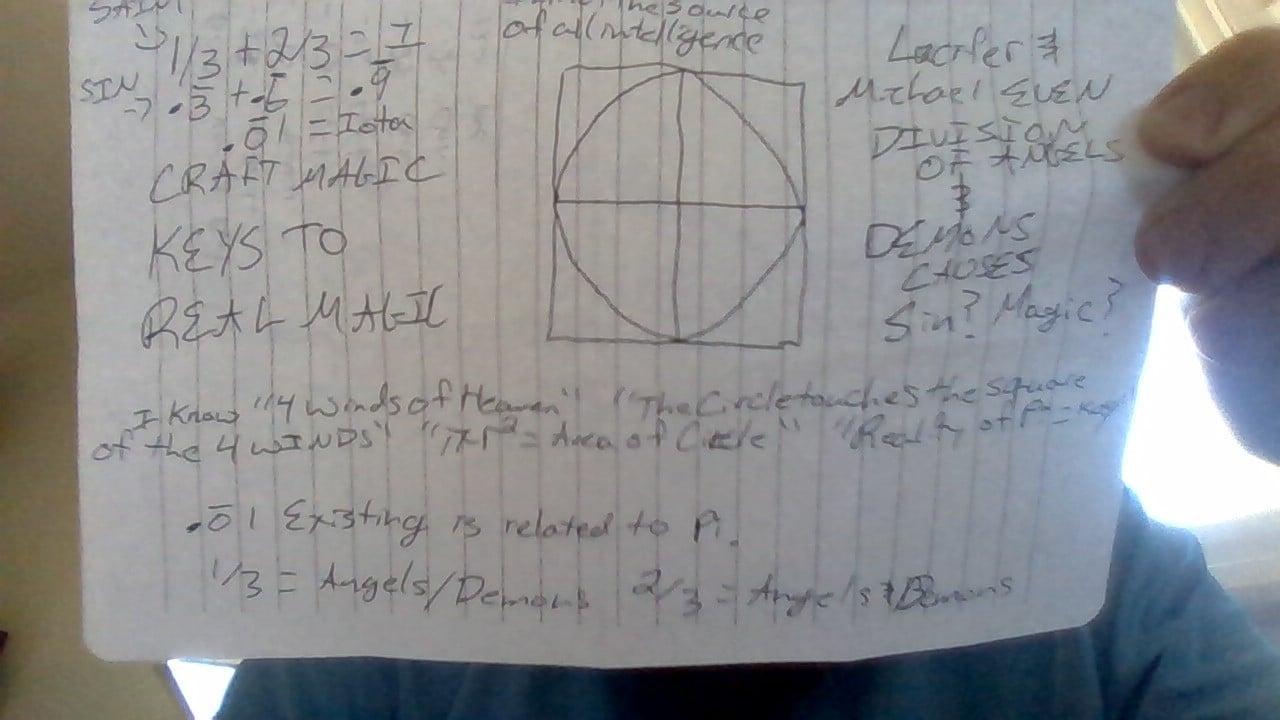 I am telling you both the iota and the 1 are one.  Jehovah is the supreme or ultimate reality.  The Supreme reality is one, and the ultimate reality is also one.  Ultimate means best and last in a sequence.  Yahweh is the force of forces.  Yahweh is mysterious and is described as the forces of craft magic, but to simplify the reality for understanding, the will of the Lord is our magic.  Ahavah is Love.  The same name that spells Jehovah and Yahweh, spells Ahavah with a half silent first syllable.  Look at the pictures.  I believe the law we are no longer under is “if you disrespect one, you become eternally separated from one, and that which is supreme becomes ultimate”  I believe that law is the science of Hell and is the everlasting strength of Jehovah.  Hell was defined “Eternal separation from God”.  Please spread knowledge to all humanity, that the Lord desires us all to live in love, by love, for love, with love, through love, and the Lord our God is a great and intensely terrifying Love.  I believe indignant love is known as everlasting hate.  I believe people have believed hell was the reality of experiencing everlasting hate, and they did not want to go to Hell because that is the experience.  Now the science has been written and you can understand very easily, the Lord concealed this knowledge.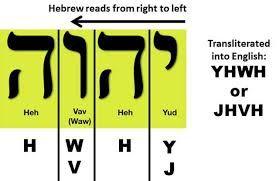 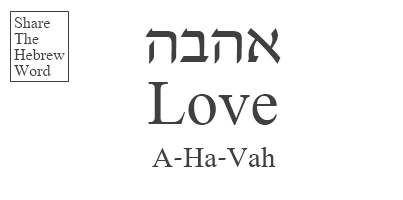 REMEMBER THE GLORY OF GOD, AND LEARN TO CENTER YOUR MIND AROUND AHAVAH LIKE I DO.  AHAVAH IS REAL, IS GOD, AND THERE ARE 2 MILLION MANIFESTATIONS THE NAMES OF WHICH ARE NOT KNOWN TO ME, BUT I KNOW THERE ARE TWO BILLION AVIELAS.  THAT IS TWO BILLION DAUGHTERS.9/29/2022 journalIsrael, your God is Yeshua, tis a fact proven in the books of Moses, Isaiah and Yeshua’s disciples.  While in the flesh, Yeshua wore single fiber, single thread attire, so my order, my decree, my request, my beg is that all Israel be given an average of 8 single fiber, single thread robes and/or outfits per constituent of Israel.  I have seen Yeshua return to Earth clothed in darkness, and He said “This is my proper form” before I saw him in his proper form.  I do want to talk about Glory, the reality of the King of Glory, so your minds visualize what I have seen.I have decided to quit trying to do anything further than what I’ve done.  Tis my appointment that the seed of David pay attention to the God of Israel Yeshua and learn his perfect will.  After the seed of David has paid attention to the God of Israel willing their entire life and so has their children and their children's children, I believe the seed of David will be able to explain the will of the Lord for Israel better than me because I ate swine, lobster, and shrimp and seem to have a force that makes it impossible for me to be the perfect reality I desire to be, rather I have to live a different perfect reality.  My desire is for Israel to accept my definition of Christianity “Sinners repent and live new perfect life because the old perfect life is no longer their life”.  The Lord desires everybody to be perfect not dead.  I have seen the King of Glory in the air after He said “This is my proper form.”  If the seed of David paid attention to his words recorded in the writings of his disciples an entire 80 years starting today, and taught their children and grandchildren to do the same, I believe a seed of David will be fruitful and be called the righteousness of Israel.  I affirm doing what the Lord told you to do is your righteousness, but since you do not pay attention to Yeshua/Immanuel, your mind does not have the knowledge needed to be the perfect reality the God of Israel desires you be.I’M ENDING THIS BOOK.  PLEASE CONSIDER THE AMOUNT OF PEOPLE THAT HAVE BEEN DESTROYED BY POLICE, COURTS AND MERCENARIES EITHER WITH DEATH, JAIL/PRISON, OR OPPRESSION.  I KNOW I’M NOT PERFECT IN ALL MY WAYS, BUT I ALSO KNOW THAT I FART EVEN WHEN I DON’T EAT.  YESHUA/IMMANUEL LIVES.  DO YOU BELIEVE WE CREATE AN INFINITE AMOUNT OF PERFECT PARALLEL UNIVERSES EVERY TIME WE FART AND TIS A FACT CONCEALED IN THE GLORY OF THE KING? I DO, AND I CHOSE THE LORD.  IF YOU DO NOT CHOSE THE LORD, YOU DO NOT DESERVE THE LORD.  REMEMBER THAT.Remember the days of Old, consider the years of generations past, I want the Pope to be the banker and all to be one perfect family.  The banker/the Pope should Yoke/loan and release every 7 years.  We are one perfect family, not slaves of an antilord.  I want to outlaw the warful avenues of expense and yoke all via banks to peaceful avenues of expense to make peace via banking.  PLEASE SUPPORT THIS, THE POPE IS THE TYPE TO WASH THE NEIGHBORS FEET NOT RAIN ARTILLERY AMMUNITION ON THEM AND CAUSE THEIR FAMILY TO BECOME TERRORISTS.  THE REASON THE LORD IS JEALOUS CAN BE EXPLAINED WITH MORE DETAILS, BUT THE REPUBLICANS HAVE SUPREME POWER TO ENFORCE THEIR JUDGMENTS AND CONDEMNATIONS AS LAW AND THEY ARE NOT PERFECT.  BANKERS HAVE THE ABILITY TO FUND WICKED DEEDS, VERY FIERCE MOTION OF VIOLENCE, AND THE PROSPER.  GIVE THE LORD THE GLORY DUE TO HIS NAME. I AM SON OF MAN, ISRAEL IS SON OF GOD, AND I HAVE SEEN THE GOD OF SON OF GOD.  GOD THE FATHER, ISRAEL THE SON, AND YESHUA THE HOLY GHOST. IS ONE WAY TO LOOK AT THE TRINITY.  ANOTHER IS “AMOR(E) AMOR(E), AMOR(E), LIVE FOREVER MORE IL SIGNORE AMOR”  WHEN THE LORD’S SPIRIT SPOKE “TODAY IS THE DAY OF MY INDIGNATION, FROM THIS DAY FORWARD I SHALL BE KNOWN AS EVERLASTING HATE”, I SAW WALLS OF A BUILDING BECOME AN INFERNO OF FIRE.  I BELIEVE THE FOUNDATIONS OF THE MOUNTAINS WERE SET ON FIRE, AND THE WALLS OF “THE ROAD HOME” BECAME AN INFERNO.  IF I’M ALIVE IN THE FLESH TODAY, PLEASE HELP ME GUIDE ANIMATORS TO CREATE WHAT I HAVE SEEN ELECTRONICALLY.  I HAVE SEE GOD THE FATHER ON HIS THRONE THAT IS HIS PROPER FORM, THE PRESENT OF THE PRESENT.  I HAVE SEEN THE SON IN HIS PROPER FORM, AS ALL THE LOVE IN THE UNIVERSE MYSTERIOUS AS GLORY LIKE A SPIRIT EVERYWHERE, NOWHERE, AND INVISIBLE, ALL AT THE SAME TIME.  REMEMBER, YESHUA IS PERFECT, THE SINNERS AREN’T. THE THING ABOUT PROUD SINNERS IS THEY ARE NOT PERFECT, AND THEY ARE PROUD OF IT.  WORDS LIKE THAT SHOULD DESTROY PROUD SINNERS AND WIN THE MINDS OF MEN TO SUPPORT NOT SUPPORTING PROUD SINNERS.  ANTILORDS ARE ANTILORDING TODAY.  THEY MADE ANTILORDING A BUSINESS.  THE LABORER IS A SLAVE THAT MUST GIVE THE ANTILORDS WHAT THEY GAIN FROM LABORING IN EXCHANGE FOR TEMPORARY ACCESS TO A HOME.  I AM SON OF MAN, TIS MY ORDER, MY DECREE, MY REQUEST, AND MY BEG THAT THE CITY OF PINETOP-LAKESIDE ARIZONA BE KING DAVID’S KINGDOM, A CONSTITUENT OF ISRAEL, IF YESHUA/IMMANUEL IS NOT YOUR GOD, YOU ARE PERMANENTLY TRESPASSED FROM THE LAND, I DESIRE THERE TO BE AT LEAST ONE CITY ON EARTH WHERE EVERYBODY IS ONE PERFECT FAMILY BOWING DOWN IN SUBMISSION TO YESHUA/IMMANUEL ON SOIL NOT BOWING DOWN TO A BEING THAT WANTED TO CAUSE YESHUA TO DIE AND TAKE HIS SOUL.  BEWARE, YESHUA IS GREAT AND INTENSELY TERRIFYING, THOSE THAT BOW DOWN TO THE BEING THAT WANTED TO CAUSE YESHUA TO DIE AND TAKE HIS SOUL BRING EVIL UPON THEMSELVES, THE TYPE OF EVIL THAT CAUSES FEAR TO EXIST IN THE HEARTS OF THOSE THAT OBSERVE THE REALITY OF THE EVIL.  THAT IS WHAT I BELIEVE, AFTER I DIE, THE MIND EXPERIENCES THE SPIRIT, AND MY MIND IS LOOKING AT THE SPIRIT AS I’M TYPING THIS.  ONE EYE ON THE MUNDANE, ONE EYE ON THE DIVINE SEEING AND DISTINGUISHING SPIRITS.Israel, Look forward and be perfect.  I challenged all of creation to the Duel of the Ancients desiring to fight the enemy.  The righteous of the Jew, your righteousness is to defeat the enemies of the Lord, you Israel, are the firstborn end to the enemies of the Lord Ahavah/Jehovah/Yahweh/I-Am.Do what you know you should do.  Pay attention to Yeshua/Immanuel via reading the writings of his disciples. Be very careful, my will for the land of Israel is for the heritage of the Lord even the will of the Lord to exist, for the land to not be divided and given to others.  Build massive bath houses.  Dig down until you find a sure foundation or a firm foundation and build up.  My will is for the Bath houses to be kosher and for you to be lovers, to kiss, cuddle, hug, and snuggle your lover in the bath house even rest in warm clean water on the sabbath.  Perhaps silver coated bathing locations, the silver is antimicrobial, and that seems kosher to me.  Copper is also antimicrobial..  I was told there are 7 trillion pounds of copper in the Earth.  The Lord Immanuel AKA The Lord God with us is real and alive today. There is not a disciple of the Lord God with us that told you to eat swine, lobster, and shrimp, nor am I telling you to eat swine, lobster and shrimp.  What I am telling you to do is to pay attention to Yeshua and judge the Lord God with us based upon the Lord God with us, not sinners that say they are him.  The proud sinner is not the Lord God with us, and I suspect you judge the Lord God with us and do not approve… I tell you the Lord God with us is perfect, did not come to bring peace to the Earth, and I believe the Devil is standing in nothing and in wood as a force against the Lord God with us.  This is the knowledge that substantiates my beliefFirst of all, I was told the Lord’s flesh was killed and his soul was taken in a stick fight ages ago.  Moses had a stick and Israel was the forces/force of the stick of Moses.  I suspect the fruit of a tree empowered an attack and Adam and Eve died the very day they ate the fruit.  The universe is reportedly billions of years of age, dinosaurs are millions, and the world is known as less than 10,000 years of age.  So tis reasonable that there were beings in existence before adam and eve.  The ideas of Heaven and Earth are to be explained.  Israel is instructed to [8] Thou shalt not make unto thee a graven image, even any manner of likeness, of any thing that is in heaven above, or that is in the earth beneath, or that is in the water under the earth. [9] Thou shalt not bow down unto them, nor serve them; for I the Lord thy God am a jealous God, visiting the iniquity of the fathers upon the children, and upon the third and upon the fourth generation of them that hate Me, [10] and showing mercy unto the thousandth generation of them that love Me and keep My commandments  IN DEUTERONOMY 5:8Be very careful, the world lied to me, and world lies to others, and the world will probably lie to you.  I am telling you the righteousness of the Jew is to defeat the opponents of the Lord the Father of Israel.  Yeshua is the Lord God with us, in the sacred text, Immanuel is the name He is called.  Immanuel means “God with us”.  Immanuel is written twice  There are the two locations.  Isaiah 8:8-20  And  7:10-168 He will pass through Judah, He will overflow and pass over, He will reach up to the neck; And the stretching out of his wings Will fill the breadth of Your land, O Immanuel.9 "Be shattered, O you peoples, and be broken in pieces! Give ear, all you from far countries. Gird yourselves, but be broken in pieces; Gird yourselves, but be broken in pieces.10 Take counsel together, but it will come to nothing; Speak the word, but it will not stand, For God is with us."11 For the Lord spoke thus to me with a strong hand, and instructed me that I should not walk in the way of this people, saying:12 "Do not say, 'A conspiracy,' Concerning all that this people call a conspiracy, Nor be afraid of their threats, nor be troubled.13 The Lord of hosts, Him you shall hallow; Let Him be your fear, And let Him be your dread.14 He will be as a sanctuary, But a stone of stumbling and a rock of offense To both the houses of Israel, As a trap and a snare to the inhabitants of Jerusalem.15 And many among them shall stumble; They shall fall and be broken, Be snared and taken."16 Bind up the testimony, Seal the law among my disciples.17 And I will wait on the Lord, Who hides His face from the house of Jacob; And I will hope in Him.18 Here am I and the children whom the Lord has given me! We are for signs and wonders in Israel From the Lord of hosts, Who dwells in Mount Zion.19 And when they say to you, "Seek those who are mediums and wizards, who whisper and mutter," should not a people seek their God? Should they seek the dead on behalf of the living?20 To the law and to the testimony! If they do not speak according to this word, it is because there is no light in them.13 Then he said, "Hear now, O house of David! Is it a small thing for you to weary men, but will you weary my God also?14 Therefore the Lord Himself will give you a sign: Behold, the virgin shall conceive and bear a Son, and shall call His name Immanuel.Seek the Lord of Hosts, I have seen him and what is written is true, “A stone of stumbling and a rock of offense”  I affirm to you I have seen the Lord God with us multiple times after I saw God on his throne.  Consider actually being the Lord God with us.  Yeshua/Immanuel is God in the flesh and people have to choose to seek him and relate with him as a living reality or not.  My will for you Israel is to remember the age of our flesh and the age of the universe.  My desire is for the inhabitants of the land to be better lovers, to kiss, cuddle, hug, and snuggle, and I believe not being kosher causes the love life to suffer.  Listen very careful to the voice of my words.  There will be a decision, “to bow down in submission to and approval of the Lord God with us in the flesh or not”  I hesitate to say be simple, but reality seems to be that those that become complex lose their understanding and bow down to the Devil’s stick. The knowledge is found on the Internet.  Remember the days of Old, consider the years of generations past.  Learn the syllables Allah, and the syllables sin.  The Church recommended “Strong’s Concordance” and I learned the syllables Allah is a tree of ascension and/or cursing with an oath involved.  I learned via wikipedia that the syllable sin is linked to the crucifixion and a moon deity.  Allah is also linked to a moon deity.  Here is a copy and paste on what sin was before we all were called sinners.Sin, (Akkadian), Sumerian Nanna, in Mesopotamian religion, the god of the moon. Sin was the father of the sun god, Shamash (Sumerian: Utu), and, in some myths, of Ishtar (Sumerian: Inanna), goddess of Venus, and with them formed an astral triad of deities.Please be very careful.  I was born into a family where bowing down to a God that isn’t Yeshua/Immanuel is not even considered, we believe the truth, and we are blessed.  But those that are like Christ’s disciple that will not believe the truth unless they see the flesh of Immanuel have scars and wounds from the crucifixion, they will be tried and tempted.  They will have to make a decision “Respect and revere the Lord God with us, or respect and revere the being that wanted to cause the Lord God with us to die and take his soul.”  Immanuel = God with us.  Yeshua/Immanuel is the Lord manifest through the womb of Mary.  The thing to remember when you see the drama is the Lord God with us did not come to bring peace to the Earth, and tis probably amusing to see punk mortals bow down to a God that wanted to cause the Lord God with us to die and take his soul.  If you were a being that was pure torture manifest in deed and you wanted a justification to exist, would you be amused?  I am telling you my kingdom is Aviela/Alibu, the sister of Immanuel/Yeshua, and the Dragon of my kingdom is ancient, immortal, pure evil, magical, and created before time began.  Consider the words “It would have been good for the betrayer of the son of man, were he never born”.Listen to the words of The Lord God with us preserved in Matthew 26:24The Son of Man indeed goes just as it is written of Him, but woe to that man by whom the Son of Man is betrayed! It would have been good for that man if he had not been born.”Listen to what the Lord sang “Son of Man, go…” I am telling you Israel, you are the firstborn end to the enemies of the Lord God, and the Lord God manifest himself through the womb of Mary as flesh.  I was young, and I prayed for a daughter, a kingdom to be founded upon the daughter, for Christ to manifest as a “separate manifestation” 1900ish years after the crucifixion.  The Dragon is not the exact same name as the Devil.  Do not stand in the lie and try to murder the Dragon, and do not stand in the lie and try to replace the Lord God with us.  Israel, I want you to enjoy life making and multiplying love in a perfect environment with bath houses, super women, marijuana brownies, kosher gaming, and in general the good life my heart desires to experience myself.  People in America watched the show “star trek” so they care about “star trek” related politics, spending tax dollars traveling to mars and gathering samples.  I want them to realize we will not be able to have eden level vegetation and mansion level housing on Mars, until after we establish Eden level vegetation and mansion level housing on Earth.  We can mass produce water by joining Hydrogen and Oxygen and we should.  I’ve seen the Lord God with us, He basically led and instructed me, and I believe I have already been betrayed or will soon be betrayed.  I have less than 10 primary objectives.  Please help me complete the objectives before I die.Save the soul and/or permanently secure the soul of the flesh/vessel the Lord God with us in the flesh returned to Earth behind.Save the soul or permanently secure the soul the being worthy of being “the master of all warlocks”Save the soul and/or permanently secure the soul of the being that told me he was the DevilInvestigate and save the evidence of the event where men showed me a being that might be the Devil, an extra terrestrial, a prehistoric terrestrial, etc.Cause the Jews to pay attention to the Lord God with us in the flesh Yeshua/Immanuel.Make it clear that I was born a gentile, I’m not the King of the Jews, rather I desire a princess from Confucius’ bloodline and for Confucius to have a kingdom and for me to be King Chink.  7-10 NOT REALLY AS IMPORTANT AS MY TOP FIVE, SO FOCUS ON THE TOP FIVE.I added to this book after publishing the book because I want Israel to have the Bath Houses I believe all cities should have so we can carouse as kings and priests.  I was told something like “The bathhouses will become a haven of homosexuals, and will be destroyed”  SO KEEP ISRAEL KOSHER!  Women are like marijuana, they are gifts from God, use women to make and multiply the spirits of Love via kissing, cuddling, hugging, and snuggling as perfect lovers.  Don’t abuse women and marijuana, rather use women and marijuana.If I died, I was in CCDC Las Vegas, and I attached my flesh to the pentagram and activated necromancy before I arrived.  I attached my left palm to the pentagram and basically was told by a voice I believed was Michael the Angel or someone like him something like “You would be surprised/amazed/in-awe/etc at how much power is in this room”  Men are mere men, the Lord God with us is perfect…I saw Yeshua/Immanuel appear behind a man and draw him up to himself while clothed in darkness resembling the davinci code.  The man He appeared behind was black skinned, probably in his early 20s and was holding shoes like they were daggers before I saw something so dark twas probably the thing we are told to fear, like the blade of the dagger can strike and destroy the body and the soul with one back stab.  I saw darkness and a neon like blade, and I recall the Bible mentioning the laying of the foundations of the heaven and the earth.  I believe this world doesn’t understand what the Lord means, but I survived the attack and I believe it twas because the Lord caused the housing and the steps of the flesh to be something that caused me to survive.  I told a Las Vegas Police officer/detective/etc. “The Devil is behind you” and he turned around and saw the being I Christ appeared behind days or some time before.  He said “Him” I said “Yes” he replied “Your Done” and I was taken to the psychiatric hospital later.  I was instructed to remind men that they are mere men and this even was the return of Christ, so be careful and help me save the soul of the being He returned behind.The being that is worthy of being “The Master of all Warlocks” is “Mobster” the Sureno from Arizona Prison.  I believe we should secure his soul via agreement and blood contract with his affirmation that He desires to be Christ’s Yeshua/Immanuel’s master of all warlocks as part of the supreme reality.The being that told me he was the Devil is Bobby Lee Kinder of Las Vegas, Nevada.  He used the words “El Diablo”.  I learned that is translated to “The Devil”  He calls himself Angel Boy.  Help me save his soul and/or otherwise permanently secure his soul for the Lord God with us Yeshua/Immanuel.One of two black men of New York Jail employees said “Have you heard of Cydonia?” and the other said “How do I get myself into these types of things?” I was recently tortured for 45 minutes and learned that the best technique of torture is zip ties.  I was suffering a constant amount of excruciating pain that spiked when I moved with Zip Ties on Max Tightening with my hands behind my back.  I told one of the men “I am slave to no man but you” when he ended the torture.  So, waterboarding is not really the best to me, rather zip ties.  I believed my nerves would die if they did not cut the zip ties.  I was taken into a van in glory and I considered the foundations of Heaven and Earth again, like the buildings and steps of men were perfectly surrounded so that the thing could exist.  Twas like a being from the very beginning, a being that floats in absolute darkness and lives with no truth in him absorbing darkness and living entered into the van, was hiding and wanted to see my right eye with his own eye.  The being is like karibo from YuGiOh with black and unique hair that looks like He lives via magic and the absorption of darkness.  I consider the Movie Men in Black, and either the CIA staged the entire thing, or the CIA was framed/(caused to be the cover) so that people do not suspect the use of magic.  Before I saw the being I was told “I built Hell” and “We are now at war, I’m in control” My left thigh was believed to have had a ringworm, but then I saw American Medal of Honor Pentagrams activate.  I was told knowledge that the beings I saw were of all knowing beings and that their commander was somewhat knowing.  I do not know everything, but I do know what the two black men look like, and I want BIG RICS, The Rock, and I to interrogate the two black men and save whatever proof remains of the miracle.  I know that “Alex Jones” said something like “Satan is going to show someone an extra terrestrial” and after “Satan of the Illuminati'' called my phone and threatened my family, the Merced police recorded someone calling my phone saying they were with the president and mentioned Alex Jones.  The FBI refused to give me or my mother or my aunt the recording and Merced Police refused to give me the recording telling me they sent the recording to the FBI.  I believe the government does not work for me, rather the government might actually work for Satan of the Illuminati as slaves of sin.  I do not know everything, but I gave you the objectives, please help me.  Israel to me, your the only people on Earth that will actually do the will of the Lord, everybody seems to find some reason to not do what they were told.  Your righteousness is doing the will of the Lord.  I believe the Devil’s angels are good because angels are good, but good isn’t always righteous and evil isn’t always wrongdoing.  I believe you should pay attention to the truth, the Lord God with us is the truth, and the “We” and “Us” of the Quran is in plain sight.  The voice of the quran seems to be the Devil’s angels establishing two things, the replacing of the Lord God in the flesh with another being, and the legalization of crucifying, dismembering and exiling the Lord God in the flesh.  I am waging war against every God that is not the Lord God with us, my wages are praise and those that legalize the Lord God with us breathing supreme will be praised.  They have a law they can legally crucify, dismember and exile from the land any being that wages war against their God.  Christ/Yeshua/Immanuel/the Lord God with us will breath supreme, and THERE WILL BE NO GOD BESIDES THE LORD OUR GOD THE FATHER AND THE GOD OF ISRAEL AFTER THE LORD OUG GOD THE FATHER AND THE GOD OF ISRAEL.  THE FATHER AND THE GOD OF ISRAEL ARE ONE!  Listen carefully, the Lord God with us was crucified and they have a law that they can dismember him and exile him from the land if He wages war against their God.  Israel, you are enscribed on the palms of the Lord God with us, and they believe they can sever/remove/cutoff/etc. The hand and foot of the Lord God with us Yeshua/Immanuel/Christ legally if He wages war against their God.  THEREFORE I AM WAGING WAR, THE WAGES ARE PRAISED AND THE WAR IS ON!  Here is a copy and paste of a fax I sent more than 2 hundred times.POWER TO THE RIGHTEOUS.  I AM SON OF MAN, CONQUER THE ENTIRE WORLD!I HAVE SEEN THE LORD IN THE AIR.  HE WAS IN HIS PROPER FORM.THE TERRORISTS BELIEVE THEIR GOD IS NOT CHRIST AND WANTED TO CAUSE CHRIST TO DIE!I HAVE PROOF.  THIS IS THE PROOF! USE KNOWLEDGE TO DESTROY THE TERRORISTS.https://www.alislam.org/articles/30-verses-of-holy-quran-which-prove-natural-death-of-jesus-christ/Verse #1اِذۡ قَالَ اللّٰہُ یٰعِیۡسٰۤی اِنِّیۡ مُتَوَفِّیۡکَ وَ رَافِعُکَ اِلَیَّ وَ مُطَہِّرُکَ مِنَ الَّذِیۡنَ کَفَرُوۡا وَ جَاعِلُ الَّذِیۡنَ اتَّبَعُوۡکَ فَوۡقَ الَّذِیۡنَ کَفَرُوۡۤا اِلٰی یَوۡمِ الۡقِیٰمَۃِ ۚ ثُمَّ اِلَیَّ مَرۡجِعُکُمۡ فَاَحۡکُمُ بَیۡنَکُمۡ فِیۡمَا کُنۡتُمۡ فِیۡہِ تَخۡتَلِفُوۡنَ ﴿۵۶﴾Translation: When Allah said, ‘O Jesus, I will cause thee to die a natural death and will exalt thee to Myself, and will clear thee from the charges of those who disbelieve, and will place those who follow thee above those who disbelieve, until the Day of Resurrection; then to Me shall be your return, and I will judge between you concerning that wherein you differ. [3:56]Proof: The word mutawaffeeka means “I will cause you to die”. Whenever God is the fa’il (subject) and man is the maf’ul (object), it always refers to death. It means that God takes the soul of the man. In this case, it applies to Jesus(as) which in turn means that he has passed away.THE TERRORISTS ALSO BELIEVE THEY MADE A DEAL WITH THE BEING THAT WANTED TO CAUSE CHRIST TO DIE AND TAKE HIS SOUL BEFORE THEY WERE BORN.  HERE IS THE PROOF! SPREAD KNOWLEDGE!ISLAMIC BIBLE/BOOK 9:111Allah has indeed purchased from the believers their lives and wealth in exchange for Paradise. They fight in the cause of Allah and kill or are killed. This is a true promise binding on Him in the Torah, the Gospel, and the Quran. And whose promise is truer than Allah’s? So rejoice in the exchange you have made with Him. That is ˹truly˺ the ultimate triumpI AM SON OF MAN.  I HAVE SEEN THE ONLY BEGOTTEN SON OF GOD, THE LORD OF HOSTS, THE KING OF GLORY THE GOD OF ISRAEL IN HIS PROPER FORM.  “PREPARE THE WAY OF THE LORD BY MAKING THE WILL OF THE GREAT AND TERRIBLE GOD LEGAL EVEN CONSTITUTIONAL.  UNTIL CHRIST BREATHING (SUPREME) IS LEGAL, EXPECT CRIMINAL ACTIVITY, I AM THE GODFATHER HIMSELF “THE LORD IS MY GOD” !That is the end of the faxBelow is the copy and the paste of their law that they can legally do what I explained.Their bible/book 5:33Indeed, the penalty for those who wage war against Allah and His Messenger and spread mischief in the land is death, crucifixion, cutting off their hands and feet on opposite sides, or exile from the land. This ˹penalty˺ is a disgrace for them in this world, and they will suffer a tremendous punishment in the Hereafter.1LISTEN TO WHAT THE LORD GOD IN THE FLESH SAIDMATTHEW CHAPTER 16 VERSE 24-26Take Up the Cross and Follow Him24 Then Jesus said to His disciples, “If anyone desires to come after Me, let him deny himself, and take up his cross, and follow Me. 25 For whoever desires to save his life will lose it, but whoever loses his life for My sake will find it. 26 For what profit is it to a man if he gains the whole world, and loses his own soul? Or what will a man give in exchange for his soul?NOW LISTEN TO ME!!!!I AM SON OF MAN, THUS SANG THE LORD “SON OF MAN, DON’T YOU KNOW YOU ARE MY TREASURE? ONE DAY ALL MY ENEMIES WILL BE DECEASED! AT THAT TIME, MEN ON EARTH WILL PROSPER, AND SOCIETY WILL LIVE IN PEACE.  SON OF MAN, GO AND TELL THE PEOPLE, THE MARIJUANA, COCA, AND OPIATES ARE FROM ME! I DO NOT WANT MY PEOPLE TO ABUSE THEM, BUT I WANT MY PEOPLE TO PARTY!” SINCE I CHALLENGED ALL OF CREATION TO THE DUEL OF THE ANCIENTS DESIRING TO FIGHT THE ENEMY/OPPONENT/ETC. OF THE LORD GOD WITH US, BEFORE I SUBMIT TO A CRUCIFIXION, I DESIRE TO FIGHT THE DUEL OF THE ANCIENTS ONCE.  I WANT THE SEED OF CONFUCIUS TO MARRY ME AND REIGN.  HERE IS A CONTRACT OF THE DUEL OF THE ANCIENTS.  I was a Yin sider and believed Yang was Satan, but now Im like a YinsaneYang.  My religious belief is the dictionary definition of the Devil is the enemy, and the dictionary definition of the Dragon is not the same definition, the adversary and the enemy are two different words with two different meanings.  The Dragon of my kingdom can destroy all of creation with a single word in his origin tongue, tis a separate manifestation of Christ, and If they will crucify me my request is the cross is spinning.  Peter was given an upside down cross, I want my cross spinning.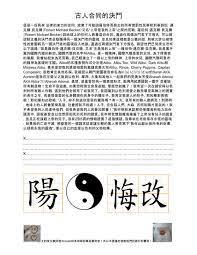 Listen Israel, the Lord God with us Yeshua/Immanuel Ahavah through the womb of Mary wore single fiber single thread attire.  Please mass produce single fiber, single thread kosher robes so all Israel has plenty of robes.  So I want you to have bathhouses and perfect robes.  Consider lay on hands and channeling Ahavah in us through our flesh and the single fiber.  Consider the physics even the geometrix design of the Star of David and a single fiber channeling the clean spirit of our God.  The Gentiles were hated by me because they are like beasts with no understanding.  Say “They act like their God is their stomach.  The Lord says do not eat shit eating flesh like lobster and shrimp, but they eat the Lobster and the Strimp believing their stomach saves them because their stomach eliminates the abominable flesh.  What do they believe their stomach does to bread and wine? If the Lord was their God and savior they would do the will of the Lord, but they do not while believing their stomach will save them.  The Lord is their savior if they repent and live the perfect life the Lord desires they live”  The Lord desires to plead for his heritage, his land, and his people, that Israel be perfect.  I do not know if I will live and see those that say they are Christian learn what real Christianity is, but I know real Christianity is sinners repent and live the perfect new life they have because they no longer have the old life of never sinning.  Consider all eternity, I affirm Justice is my message, and until 1 trillion years occurs, I believe the opinions are shallow, if after 1 trillion years looking forward during all eternity your opinion is like mine and is the same as it is today… Either The Lord God Ahavah through the womb of Mary is the being you bow down on Earth in submission to, or He isn’t.  I do not need sinners to party with the Lord God Ahavah’s family.  I chose the Lord, not Every Chomo’s bodyguards, not mass murderers that hide behind police, courts and mercenaries while they enforce their judgments and condemnatiions as law, not those that bow down to the being that wanted to cause the Lord God Ahavah through the womb of Mary to die and take his soul, etc.  I chose the Lord, and the Lord is the God of Israel.  So I created this book desiring Israel to be blessed and prospered.  Israel is the firstborn end the the enemies of Ahavah/Yahweh/Jehovah.  There is no number sufficient to number the allies of Israel, rather people act like they don’t know what Israel is.  Israel do what your father desires you to do, seek to gain the Lord God’s approval, not sinners’.  After you pay attention to the Lord God Ahavah through the womb of Mary’s words via reading his disciples writings, you should be able to understand what the will of your Father and Your God is.  Your Father is the Lord and your God is the only begotten son of God the Father.  Yeshua/Immanuel is the Lord God with us.  He is one with your Father and He is of the womb of Mary.  You are the firstborn son, and your God is the only begotten son.  Because you are the firstborn son and the nations are watching you and judging you, you suffered in the past, but look forward and be perfect.  I’ve seen Yeshua/Immanuel and I am not the only being He has manifest himself to.  For your own benefit, make every debate about being perfect.  Be consumed by the fire that is your God and Father.  I want to make and multiply love with the daughter of Zion, live to see her best manifest through the consuming fire.  I want you to be like that with eachother and in general be perfect.  The Lord desires all to be perfect, not dead.  A confused person is an enemy, desire the good of the enemies, desire the enemies have the understanding and wisdom to be the perfect reality the Lord desires us to be.  If they bow down in submission to and approval of any being that wants to cause the Lord God Ahavah through the womb of Mary to die and take his soul, all eternity is plenty of time to make justice a reality, and I consider plenty of torture = proof all sins will be forgiven men.FINAL JOURNAL FOR BOOK TO ISRAEL 10/13/2022I'm typing this because reality seems to be a real lack of understanding in the heads of the vast majority of human beings, that the attitude that the average human being has understanding, and understanding is normal, is actually the Devil standing in the lie... I am Pee Wee German like Bill Clinton is Pee Wee Sicilian.  My dad was 100 percent flesh and blood German.  Being born with that kind of biological parent seems to cause a different perspective or different predisposition, etc.  My point is, what Hitler did was not surprising to me.  When you tell me that the Lord God with Us, Ahavah through the womb of Mary, the only begotten son of God was tortured and crucified and the only news that is allowed to be known as good is that he died for not against rather for your sins, being mass exterminated like rats is basically something we have the idea of causing you to experience.  THE MAJORITY OF GERMANS WERE CHRISTIAN BEFORE HITLER.  ==STOP LYING TO CHILDREN.  Do not tell children, 1) the easter bunny is real, 2) Santa Clause is Real 3) The tooth fairy is real 4) lies in general.  I AM TELLING YOU CHRIST DID NOT COME TO BRING PEACE AND GERMANS ARE CHRISTIANS.  So, look forward and HAVE UNDERSTANDING!  When you tell Germans that the Lord God with us, Ahavah through the womb of Mary AKA Christ is not your God, rather your God is the only God in existance, the real God, the being that wanted to cause Christ to die and take his soul, I AFFIRM THE FOLLOWING IS AN IDEA PEE WEE GERMAN HAD: "Torture six days a week, diurnally, eternally resting on the sabbath"  THAT IS NOT A LIE, RATHER HAVE UNDERSTANDING CHRIST DID NOT COME TO BRING PEACE AND GERMANS ARE CHRISTIANS!  My laptop is cheap, but I was able to convey that knowledge, perhaps proud sinners will actually have understanding.  WHAT GERMANS BELIEVED AND WHAT GERMANS BELIEVE IS RELEVANT.  THE INTERNET IS REAL SO EVEN IF YOU TRY TO FOOL EVERY GERMAN, WE HAVE A BIG BRAIN, I'M PEE WEE GERMAN AND I WROTE THE SCIENCE OF HELL, Consider Judas in Ze Secret Place O torture! AND Consider Judas in Ze Public Place O Torture.  EITHER WAY, THE IDEAS IN MY HEAD PERTAINING TO WHAT IS THE NATURAL COURSE OF ACTION R ELATIVE TO LOVE THE TRUTH IS REAL.  So, if you want understanding I probably shouldn't do this, but compound words in English is basically proof we confuse children.  Do you Understanding, Overstand, or somewhere in between.  Ah, Nevermind, nice women should not hate mean women, learn what it means to have the means to be the average. In mathematics and statistics, the mean refers to the average of a set of values.1/3 plus 2/3 equals 1 with the holy one. Do fools know what I mean, burn?  The Pre Position sin, seems related to the preposition in, WHEN YOU STUDY THE ORIGIN OF THE MOON GOD SIN, I SUPPOSE REALITY DEPENDS ON THE DEFINITION OF THE PRE POSITION, SIN... THE INTERNET IS REAL, LEARN THE PATH OF KNOWLEDGE, AND DON'T LIE TO CHILDREN.  THE MAJORITY OF GERMANS WERE CHRISTIAN AND CHRIST DID NOT COME TO BRING PEACE.   I WAS TOLD THE LORD'S FLESH WAS KILLED AND HIS SOUL WAS TAKEN IN A STICK FIGHT AGES AGO, MOSES HAD A STICK, AND IT IS WRITTEN IN THE HOLY BIBLE THAT CHRIST DID NOT COME TO BRING PEACE. I CHALLENGED ALL OF CREATION TO THE DUEL OF THE ANCIENTS, AND ALL ETERNITY IS PLENTY OF TIME TO FIGHT MORE THAN 6 BILLION OPPONENTS OF CHRIST BREATHING SUPREME.  THE DUEL OF THE ANCIENTS IS MY FRUIT, AND I WROTE THE SCIENCE OF HELL.  LOOK AT THE PICTURE AGAIN.  Remember the Lord is One! AND HELL IS ETERNAL SEPARATION FROM ONE!  Be mindful of the definition of the word from! and look at the science of Hell described below.  The Iota is the Holy One!  the definition of Jehovah is related to the science of Hell, and the Definition of Yahweh is related to craft magic. Paul wrote of a truth that you are not under the law, learn the law of Jehovah, if you disrespect the Lord you go to Hell, that which is supreme becomes ultimate, the Lord Jehovah is the Supreme Reality, but if you disrespect One, One becomes the last and best thing you will experience. I AFFIRM THAT IS HOW THE DEFINITION OF JEHOVAH IS RELATED TO THE SCIENCE OF HELL I WROTE.  Jehovah is the Supreme or Ultimate Reality. The Same name that spells Jehovah and Yahweh in Hebrew, spells Ahavah with an half silent first syllable.  Ahavah is Love, Jehovah is the Supreme or Ultimate Reality, and Yahweh is the force of forces, when the timeless soul, the circle of the craft experiences Yahweh, craft magic is a reality, BUT OUR MAGIC IS THE WILL OF THE LORD, IF YOU WANT TO DO MAGIC LIKE MOSES AND I HAVE DONE MAGIC, REMEMBER THE IF THE THING/DEED/ACT/ETC. IS NOT THE WILL OF THE LORD, THE THING SHOULD NOT HAPPEN, AND IS NOT OUR MAGIC!  These are the days of the Apocalypse, learn the Greek root of the word... I AM TELLING YOU CHRIST DID NOT COME TO BRING PEACE, but have understanding and make peace.  Legalize Christ breathing supreme and expect bringers of war to come in the Lord's name saying "I am the Christ" or something like that.  I have a real important reason to explain the following thing.  THE LORD OUR GOD AHAVAH THROUGH THE WOMB OF MARY IS THE LORD GOD WITH US, THE LORD IMMANUEL.  THE MIND OF THE LORD GOD WITH US IS DIFFERENT THEN OUR MINDS.  WE WERE GIVEN FREE WILL, AND HUMANS HAVE THE FREE WILL TO BOW DOWN IN SUBMISSION TO AND APPROVAL OF THE LORD GOD WITH US OR THE BEING THAT WANTED TO CAUSE THE LORD GOD WITH US TO DIE AND TAKE HIS SOUL.  HUMANS ALSO HAVE THE FREE WILL TO NOT BOW DOWN IN SUBMISSION TO AND APPROVAL OF ANYBODY AND TO EAT SHIT, LICK ASSHOLE, AND COMMIT SODOMY.  MY MESSAGE IS JUSTICE IS A CERTAINTY IF YOU SURVIVE ETERNITY.  Soldiers have plenty of time to fight to make Justice a reality, but Lets legalize Christ breathing Supreme as a sign of the beginning of the end to crime.  IMAGINE BEING THE LORD GOD WITH US.  THE LORD IS SO DIGNIFIED HE DOESN'T COMMAND THAT YOU BOW DOWN IN SUBMISSION TO HIM AND WORSHIP HIM, ETC. RATHER TIS A MATTER OF DIGNITY.  THE REASON WE BOW DOWN IN SUBMISSION TO AND APPROVAL OF THE LORD GOD WITH US, IS BECAUSE THE LORD GOD WITH US IS PERFECT.  IF THE SUBMISSION IS NOT WILLING FROM FREE WILL, THE REALITY IS NOT THE SUPREME REALITY.  SO WHEN THE ADVERSARY TRIES TO ESTABLISH THE LIE THAT THE LORD GOD WITH US SHOULD USE FORCE AND FORCE HUMANITY TO BOW DOWN IN SUBMISSION TO AND APPROVAL OF HIM, BE READY TO SPEAK.  Our minds are real, and so is the spirit.  After our flesh dies, our minds experience the spirit.  I am Looking at the spirit in me right now.  One eye on the divine, one on the mundane, somewhat crosseyed seeing and distinguishing spirits.  AGAIN, THE LORD GOD WITH US DID NOT COME TO BRING PEACE, THE PATH OF KNOWLEDGE, ARCHAEOLOGICAL AND HISTORICAL FACT PRESERVED ON THE INTERNET PROVES THE ARABIC MOON GOD WAS SIN, SO I ALLUDED TO THE KNOWLEDGE TALKING ABOUT THE PRE POSITION SIN.  THOSE THAT BOW DOWN IN SUBMISSION TO AND APPROVAL OF THE BEING THAT WANTED TO CAUSE THE LORD GOD WITH US TO DIE AND TAKE HIS SOUL PUT THE MOON ON THEIR FLAG AND BUILDINGS.  GERMANS HAVE A BIG BRAIN, SO IF YOU TRY TO FOOL US ALL, I AFFIRM THE INTERNET IS REAL, HISTORICAL, ARCHAEOLOGICAL ETC. FACT IS REAL, ETC.  CHRIST IS PERFECT, YOU TERRORISTS ARE THE TYPE TO HOLD A GUN TO A MAN'S HEAD AND USE FORCE TO CAUSE THEM TO BOW DOWN TO YOUR GOD, BUT THE SUPREME REALITY IS WE BOW DOWN IN SUBMISSION TO AND APPROVAL OF THE LORD GOD WITH US OF OUR OWN FREE WILL.  WARNING I BELIEVE THE DEVIL IS STANDING IN HIS STICK, THE OAK TREE WITH THE SYLLABLES ALLAH, SYLLABLES CONNECTED TO THE NAME CHANGE SIN TO THE ONLY GOD IN EXISTENCE... THAT MEANS, AFTER OUR FLESH DIES, THE DEVIL WILL LIKELY TO IS CERTAINLY ALREADY IN PROGRESS OF TRYING TO CAUSE YOU TO BOW DOWN IN SUBMISSION TO AND APPROVAL OF HIS STICK, RATHER THAN THE LORD GOD WITH US, THEREFORE SEEK THE LORD GOD WITH US WHILE HE MAY BE FOUND.  THE LORD GOD WITH US IS THE ONLY BEGOTTEN SON OF THE LIVING GOD I AM.  BE INTIMATE WITH THE LORD BEFORE YOU DIE, BECAUSE I BELIEVE REALITY WILL BE DEFINED BY THE STICK OF THE DEVIL TO SOME OF US AFTER WE DIE.  BE CAUTIOUS AND PREPARE YOURSELF.  REMEMBER CHRIST'S TIME IN THE WILDERNESS BEING TEMPTED AND EXPECT TO BE TEMPTED BY THE DEVIL STANDING IN NOTHING, IN THE WOOD OF THE SYLLABLES "ALLAH" OF THE SYLLABLES "SIN".  DON'T HATE THE LORD, RATHER LOOK FORWARD AND PARTY WITH THE LORD.  For your understanding I type, "THE KING IS NOT ONLY THE LORD, THE BISHOP, AND THE FISHERMAN, THE KING IS EVERY MEMBER OF THE KINGDOM! RESPECT I AM THE LORD THE KING OF GLORY THE GOD OF ISRAEL"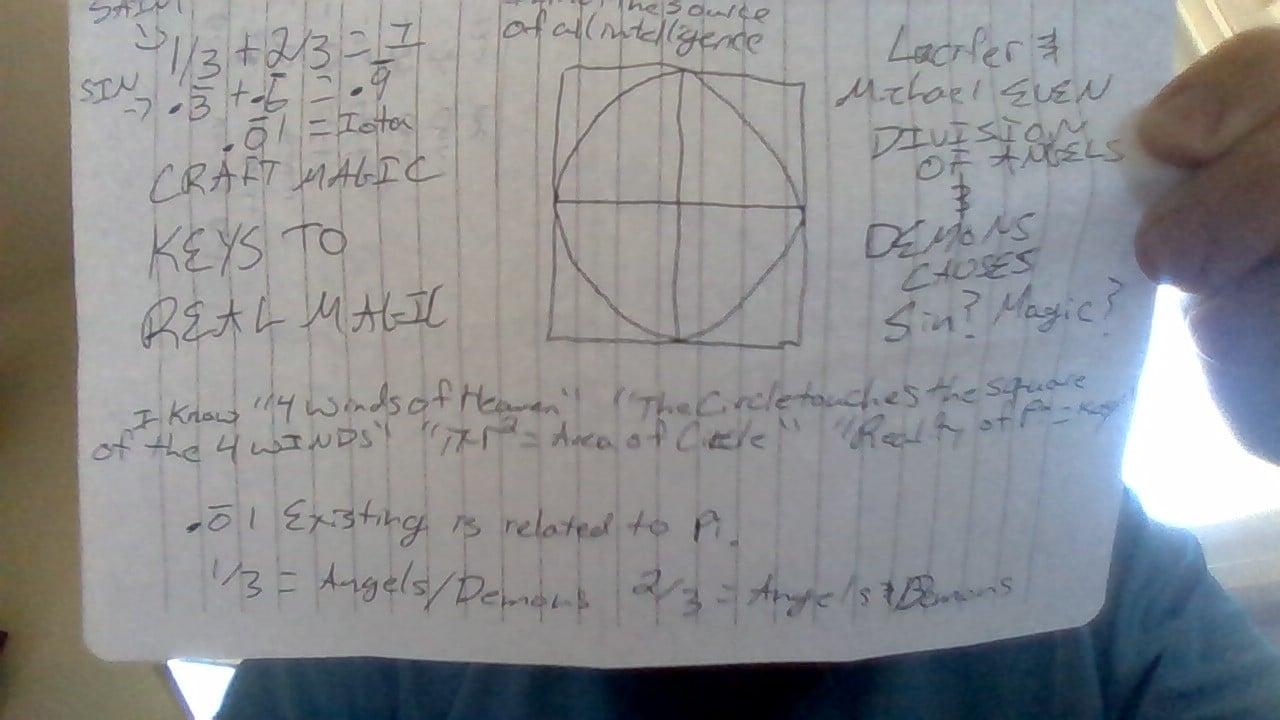 Objectives to accomplish.Prove there is always to that could be done.  The Lord is the Rock.  With reverence for the Lord dig the soul and harvest the rocks making walls and gates of the rocks.  There is always work that could be done, so rather than supporting idle and a relatively worthless day, do the work on the earth to make the soil something we can tread/walk on and not be stomping the Rock like the Rock is not to be regarded and is so below us we stomp/walk on his daily.  If you will not do this with reverence or at all, consider your later end.  You will judge the angels…  So in the next few thousand years make passage ways of water and of soil that does not disrespect the Rock.  IF YOU WANT TO BE A DOER OF MAGIC LIKE MOSES AND I, YOU SHOULD HAVE THE REVERENCE TO DESIRE THIS THING EVEN THIS KIND OF THING.  IF YOU LIVE YOUR ENTIRE LIFE AND YOU ARE NOT SUPER OR NEVER DO MAGIC LIKE MOSES AND I HAVE, FIRST EXAMINE YOURSELF AND SEE IF YOU REALLY HAVE THE PIOUSNESS AND REVERENCE EVEN THE RESPECT YOU SHOULD HAVE.I want to explain the Lord’s will for banking so you understand your father.  The Lord desires bankers to yoke with good.  In exchange for monetary empowerment to do good until the next day of the Lord’s release, time and work is obligatory.  You should be kings and priests and give monetary empowerment to do good in exchange for good work.  Grinding an axe so that the axe is sharp when the lumberjack swings the axe is a good work.  Have Good Common Sense.  Do not empower very fierce motion via bank yokes/loans.  A general guide is to only Yoke in the way of peaceful avenues of expense.  A better way to explain the thing is, “If the time and work is not the will of the Lord, do not create the yoke.”  Every seven years you release your brothers and neighbors from the yokes you have them enslaved with.  He who sins is slave to sin, and tis better to be enslaved to saints than sinners.  The time and work is what they pay in exchange for the monetary empowerment, and we are one perfect family of Love.The thing we need to make the Lord’s release perfect on Earth is to not have any neighbor that isn’t family.  In my neighborhood as a child, anybody that didn’t acknowledge the God of Israel, the King of Glory, the Lord of Hosts, Ahavah through the womb of Mary as God even, anybody that disrespected Ahavah through the womb of Mary, AKA Yeshua/Immanuel, was targeted and destroyed.  Your Father has given you Moses, Isaiah, Jeremiah, the Books of Kings, and other sacred Hebrew text.  Remember Elisha.  Consider Mama Grizzley Supremacy even God the Father Supremacy, Learn what mystic matrimony is, that I have decreed that all those that would stand and fight to the death to defend Every Chomo and all the opponents of God the Father of Israel even the Father of the God of Israel, are “Every Chomo”.  Let the day Elisha cursed and mama bears attacked be a sign.  I am telling you I am like John the Baptists, I am thee Elijah that Yeshua/Immanuel said was coming.  Mama Grizzleys are very fierce motion, even wicked minds when their children are being attacked.  I am King True Neutral Tsidkenu.  My politics are true neutral and my kingdom is spirit.  I do not desire people, because people are Every Chomo’s bodyguards, mass murdering thieves, and etc., and they are doing the things legally.  I am a very fair judge and I say that not only should you do what Moses told you to do, you should pay attention to Yeshua, and do the dictionary definition of what Moses and Yeshua told you to do.  Listen to my spoken word on Youtube “Topic Robert Michael Becker”.  I believe you are capable of Doing the Will of the Lord, my command is that you pay attention to Yeshua and Judge Yeshua not based upon the actions of those that say they are Christians, rather, judge Yeshua based upon Yeshua.  If they say they are Yeshua’s body, millions of abortions were their will, not feeding the destitute rather feeding Every Chomo is their will, etc. do not believe that Yeshua does not have dignity, ratherr believe they do not have dignity.  After you pay attention to Yeshua and teach your children that Yeshua has dignity, proud sinners don’t, I believe the blood of King David in you will give you life to be “The Righteousness of Israel” or better.  When the Islamists tell you that God has no sons and to bow down to their God, teach them the church recommended strongs concordance book of Hebrew syllables, that the syllables “Alah” are an oak or terebinth tree of ascension and/or cursing and their is also an oath linked to the syllables.  This is important, because the same word that translated to English as “fulfill”, also has “perfect” attached to syllables.  Christians should know that Yeshua/Ahavah through the womb of Mary “God with us” Immanuel came to perfect the Torah.  Bless you lives with single fiber, single thread robes and plenty of kosher places of carousing in warm clean water or better.  Be kings and priests, don’t be democrats.  History proves Democrats are Every Chomo’s bodyguards and when Elisha cursed there was a work to be remembered that happened.  I hereby again inform that I’ve cursed all proud sinners.  The thing about proud sinners is they are not perfect and they are proud of it.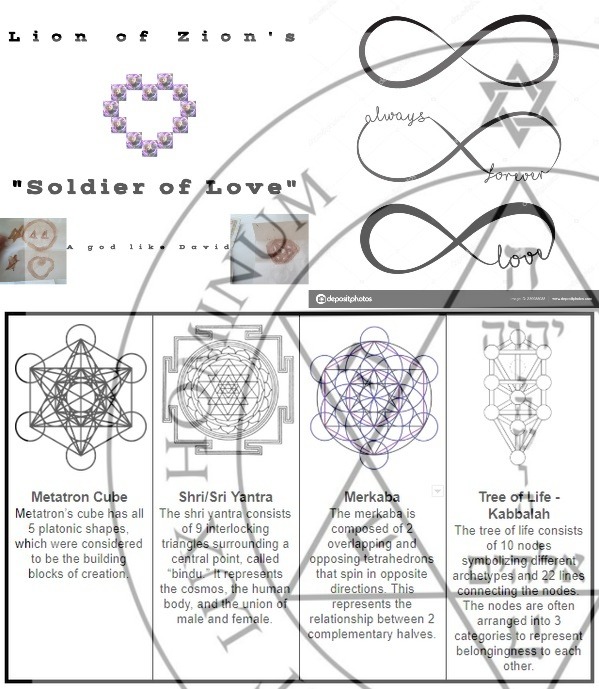 00King David has Keys and if people knew how to close what He opened, or open what he closed, etc. they probably would.  I am telling you that the ark of Noah is represented by what is called the Tree of Life, knowledge connected to Sepheroth.  My blood is written and joined to the pentagram, but I did not write the pentagram with my blood.  What I know is the circle is considered a timeless soul, and what is inside the circle is the forces.  Yahweh is the force of forces, and the will of the Lord either is or isn’t Yahweh, if the will of the Lord isn’t Yahweh, then opponents I’ve decreed to be known as even called “Every Chomo” is calling their forces of a Yahweh.    If you do war, fight in the way of the Duel of the Ancients, a nude fight to the death where the more righteous duelists automatically wins/obtains/gains/etc. The soul of the other duelists.  Fight 1 vs 1, to the death and if an allied soldier dies, fight after him/her.  Fight one duel at a time until the war is finished.  It is wrong doing to war in another way, rather mass murdering cowards want to hide behind meatshields while they mass murder their neighbors.  Call the mass murdering cowards to fight in the way of the Duel of the Ancients and order the death of every coward.  They will either be righteous or they will perish.  I am Son of Man, I defeat the opponents/enemies/etc, of man, and “The Duel of the Ancients Intro” is my fruit available on Youtube “Topic Robert Michael Becker.” I am Son of Man, I am calling All Men, Including the Gentiles to fight in the way of the Duel of the Ancients so the cowards are not able to hide behind meatshields and attack their neighbors.  Gentiles, to be a light to you I give you the words “We only live less than 50,000 days in the flesh and there are millions of words, we want to party and enjoy our life, we do not want to stress about learning the dictionary definition of every word in existence before we die.”  The Lord caused me to believe I should give you those words so that his salvation would reach the ends of the Earth.If the elders had the dignity of mama bears, (remember Elisha's curse_+my reality) if the chief priests didn't destroy the truth standing in the lie that spirits don't exist, and if the teachers of the law taught the judgments and condemnations of the perfect rather than sinners.... I am Son of Man, thee Elijah that Christ said is coming, if you will accept it The Godfather Himself and I are one, I've cursed every Proud sinner, tis my decree that the opponents of God the Father of Israel the only begotten son of God, the King of Glory, be called "Every Chomo" and for the allies to explain the dignity of "Mama Grizzly Supremacists" that mama Grizzley's have more dignity than proud sinners.  There is only one true supremacist, and that is The Rock Ahavah Supremacy, but I am Son of Man, I appoint "Mama Grizzly Supremacists" as above any other supremacists.  I am Robert Michael Becker, I am the priest and proud sinners are the disease.  Whether or not you percieve mystic matrimony, I am King True Neutral Tsidkenu AKA Chink Tsidkenu and my decree is perceptible even though Mystic Matrimony probably won't be.  Tis my conviction that any man that would stand and fight to the death to defend Every Chomo ought to be legally married.  Tis my conviction, those that oppose the Lord my God ought to be destroyed professionally, I am Gehovah, a professional destroyer.  If you're Every Chomo or Every Chomo's bodyguards, SIGN THE DUEL OF THE ANCIENTS CONTRACT BEFORE YOU OFFEND ME.  I have decreed an intelligent, charismatic, dexterous, choreographed, and recorded pompous parade over the cremated remains of every chomo, and if you try to destroy the parade, I will require you honorably punish yourself during ALL ETERNITY, before I cease and desist casually punishing you.